Team Accountability AssessmentSixteen Best Practices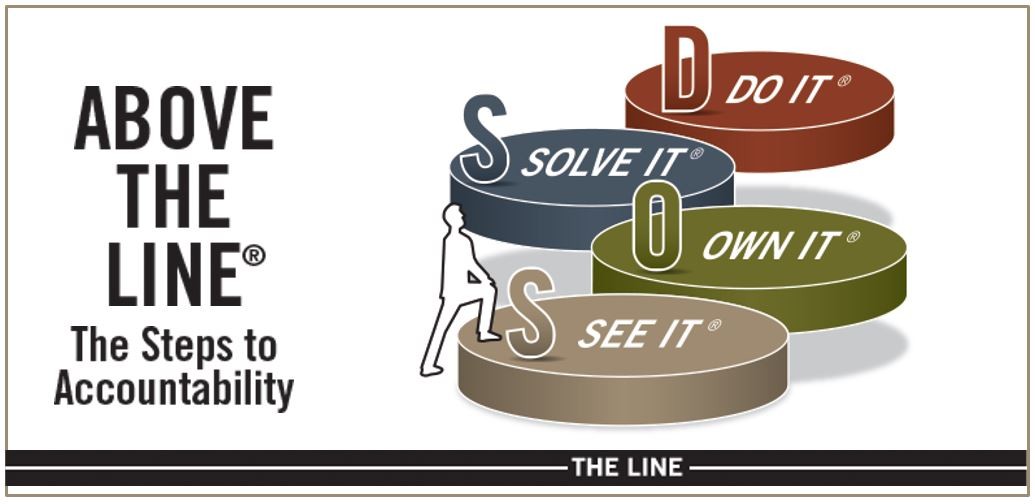 SEE ITObtaining the Perspectives of Others: _________ (Grade) How well do we gather others’ perspectives?Do we apply this to every level in our organization, as well as to people outside our organization, such as suppliers, customers, and even competitors?Communicating Openly and Candidly: _________ (Grade) Do we cover every important topic—especially the ones that make us feel uncomfortable—during a meeting rather than in the hallway after the meeting?Do We encourage honest discussion and debate?Asking for and Offering Feedback: _________ (Grade) Do we make feedback a daily habit? Do we give and receive feedback in a positive, appreciative way?Hearing the Hard Things: _________ (Grade) Do we welcome the truth about a situation without fear of defeat or retribution? Do we acknowledge the realities that are getting in the way of achieving Key Results?OWN ITDemonstrating Personal Investment: _________ (Grade) Do we keep people involved in what’s happening throughout our organization, or do we allow people to say, “It’s not my job”? Do we seek agreement that getting Key Results is everyone’s job?Learning from Both Success and Failure: _________ (Grade) Do we encourage people to risk failure and learn from mistakes and setbacks? Do we learn from our success and reward people accordingly?Aligning Work with the Key Results: _________ (Grade) Does everyone see how their work connects to Key Results? Do people align their work priorities with those Key Results?Acting on Feedback: _________ (Grade) Do we communicate our willingness to act on the feedback we receive? Do we expect others to act on the feedback we give?SOLVE ITAsking Constantly “What Else Can I Do?”: _________ (Grade) Do we stress “else” (different) rather than “more”? Do we emphasize the need for the need for creative problem solving and innovation?Collaborating across Functional Boundaries: _________ (Grade) Do we remove obstructing silos? Do we foster cross-functional communication and collaboration?Conquering Obstacles: _________ (Grade) Do we look for ways over or around roadblocks to success? Do we welcome bold new ideas for solving problems?Taking the Necessary Risks: _________ (Grade) Do we take risks in the face of potential failure? Do we encourage and reward calculated risk taking?DO ITDoing the Things I Say I’ll Do: _________ (Grade) Are people doing what they say they’ll do? Do we leave meetings with action lists detailing who will do what by when?Do we follow up on those commitments?Staying Above the Line by Not Blaming Others: _________ (Grade) Do we discourage excuse making and blaming others? Do we respectfully call people out for slipping Below the Line?Identifying the “Who” in “Who Will Do What by When?”: _________ (Grade) Do we define roles before and during a meeting? Do people accept new roles when necessary?Creating and Sustaining an Environment of Trust: _________ (Grade) Do we interact with others in a spirit of humility, honesty, and respect? Do we let people know we expect the same from them?Adopting and perfecting the Sixteen Best Practices will help you create a Culture of Accountability, the best gift you will ever give your organization. It’s worth repeating: Either you manage your culture, or it will manage you. 